Merci de bien vouloir insérer un X à côté du nom de votre employeur

Pour vous aider à remplir la fiche de poste, vous pouvez vous référer à la page d'information de l'Intra. 
FICHE DE POSTE
X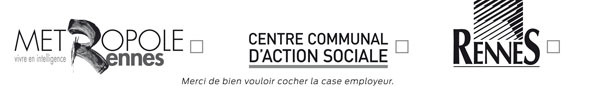 DomaineFonction ressources et transversesFamilleAffaires généralesMétierIntitulé du poste Chargé de COMMANDE PUBLIQUE - ACHETEUR – Rédacteur Unité  mutualisée Achats Marchés des Directions Voirie- Assainissement Cadre statutaireFilière
2 filières possibles, si missions le permettentCatégorieCadre d'emploiNiveau de classification du poste
(si besoin)Cadre statutaireAdministrativeBRédacteur  territorialN 2Date de mise à jour de la fiche de poste02/08/22N° de référence du poste16006Direction générale Pôle Ingénierie et Services Urbains - PISUPôle Ingénierie et Services Urbains - PISUPôle Ingénierie et Services Urbains - PISUDirection Direction de la VoirieMissionsPrincipales missions pour le compte de Rennes Métropole :> Aménagement, maintenance, entretien des voies, dépendances et des ouvrages d'art,> Gestion du domaine routier métropolitain, en lien avec les communes,> Amélioration de la sécurité routière et gestion du trafic,> Maintenance et amélioration de l'éclairage public et de la signalisation lumineuse,> Défense extérieure contre l'incendiePrincipales missions pour le compte de la Ville de Rennes :> Gestion du domaine au titre du pouvoir de police de la circulation et du stationnement,> Gestion du stationnement payant sur voirie,> Nettoyage du domaine de voirie, des places, des marchés et des sanitaires publics,> Lutte contre les tags et l'affichage sauvage,> Prestations techniques et logistique des fêtes et manifestations.> Conseil, prestations techniques et logistique sur la programmation événementielle de la Ville de RennesDirection Direction de la VoirieEffectif487ServiceDirection – Unité Achats Marchés mutualiséeMissions- Rattachement hiérarchique à la Direction de la VOIRIE, - Fonctionnellement, intervention pour la Direction de la VOIRIE (DV)  et la Direction de l’ASSAINISSEMENT (DA)ServiceDirection – Unité Achats Marchés mutualiséeEffectifDirection 21 dont Unité Achats Marchés publics : 5Assistance administrative mutualiséeAgent : nom, prénom et matriculepour les recrutements seulementSituation hiérarchique Fonction de son responsable hiérarchique direct (n+1) : responsable du serviceSituation hiérarchique Responsable Pôle Achats Marchés Publics mutualiséSituation hiérarchique Nombre d'agents sous sa responsabilité : Situation hiérarchique aucunSituation hiérarchique Nombre d'agents encadrés directement par lui (n-1) : Situation hiérarchique aucunRelations fonctionnelles internes et externes de l'agentEn Interne :Relations fonctionnelles internes et externes de l'agentRelations fonctionnelles internes et externes de l'agentAu sein de chaque Direction.Relations fonctionnelles internes et externes de l'agentavec les autres services de chaque DirectionRelations fonctionnelles internes et externes de l'agentAu sein de la Ville, et de Rennes Métropole :Relations fonctionnelles internes et externes de l'agentDirection de la Commande Publique, PISU dans son ensemble en cas de marché transversalRelations fonctionnelles internes et externes de l'agentEn externe Relations fonctionnelles internes et externes de l'agentMaitres d’œuvre ; Entreprises  Attributions du poste  (finalité générale du poste)CHARGE COMMANDE PUBLIQUE - ACHETEUR  - REDACTEURMissions de l’agent Missions de l’agent % de temps consacré à chacuneMission 1Conception de montages contractuels et de stratégie d'achatPilotage de procédures  85%Activités Tâches Tâches Conception :-Stratégie d'achat-Montage contractuel,-Choix de la procédure, Sourcing – Recensement de besoins :Conseil - Accompagnement Sourcing – Recensement de besoins :Conseil - Accompagnement Conception :-Stratégie d'achat-Montage contractuel,-Choix de la procédure, Groupement de commande – Validation par les instances (Bureau, Conseil métropolitain,…)  :Conseil et formalités administratives, préalables et/ou postérieures à la consultationGroupement de commande – Validation par les instances (Bureau, Conseil métropolitain,…)  :Conseil et formalités administratives, préalables et/ou postérieures à la consultationConception :-Stratégie d'achat-Montage contractuel,-Choix de la procédure, Propositions de montages contractuels et du choix de la procédure adaptés aux enjeux du dossierPropositions de montages contractuels et du choix de la procédure adaptés aux enjeux du dossierConception :-Stratégie d'achat-Montage contractuel,-Choix de la procédure, Conception des pièces administratives du dossier de consultation – Rédaction de clauses adaptéesConception des pièces administratives du dossier de consultation – Rédaction de clauses adaptéesConception :-Stratégie d'achat-Montage contractuel,-Choix de la procédure, Vérification de la cohérence de l’ensemble du dossier de consultation Vérification de la cohérence de l’ensemble du dossier de consultation Pilotage de Procédure Accomplissement des démarches découlant de l’engagement et du suivi de la consultation (publicités, formulaires, rédaction des courriers, questions…)Accomplissement des démarches découlant de l’engagement et du suivi de la consultation (publicités, formulaires, rédaction des courriers, questions…)Pilotage de Procédure Contribution à la négociation en lien avec l’attachée, si besoinContribution à la négociation en lien avec l’attachée, si besoinPilotage de Procédure Rédaction du (ou des) rapport(s) d’analyse en lien avec le technicien Rédaction du (ou des) rapport(s) d’analyse en lien avec le technicien Pilotage de Procédure Vérification de la cohérence du rapport établi – Interface DFCPVérification de la cohérence du rapport établi – Interface DFCPPilotage de Procédure Accomplissement des démarches découlant de l’attribution et de la notification Accomplissement des démarches découlant de l’attribution et de la notification Pilotage de Procédure Présentation orale de rapports en commissions, si besoinPrésentation orale de rapports en commissions, si besoinMission 2Exécution – gestion des aléas et litiges du marche5 %5 %Activités Tâches Tâches Tâches AvenantsExamen de la faisabilité de la modification de contrat (Avenant, Mises en œuvre des clauses de la procédure…), Mise en place de l'avenant et du rapport justificatif correspondant Contrôle de cohérence – Interface DFCPExamen de la faisabilité de la modification de contrat (Avenant, Mises en œuvre des clauses de la procédure…), Mise en place de l'avenant et du rapport justificatif correspondant Contrôle de cohérence – Interface DFCPExamen de la faisabilité de la modification de contrat (Avenant, Mises en œuvre des clauses de la procédure…), Mise en place de l'avenant et du rapport justificatif correspondant Contrôle de cohérence – Interface DFCPLitiges - RésiliationConseil – AccompagnementMise en œuvre résiliationConseil – AccompagnementMise en œuvre résiliationConseil – AccompagnementMise en œuvre résiliationMission 3Accompagnement services pour marchés de faible montant  Accompagnement services pour marchés de faible montant  5%ActivitésTâches Tâches Tâches Conseil au besoin des services dans le choix de la procédure, dans le montage du marché et dans la conduite des procédures Faible montant ( Choix procédure, établissement des comptes rendus de consultation, courriers non retenus, …)Conseil au besoin des services dans le choix de la procédure, dans le montage du marché et dans la conduite des procédures Faible montant ( Choix procédure, établissement des comptes rendus de consultation, courriers non retenus, …)Conseil au besoin des services dans le choix de la procédure, dans le montage du marché et dans la conduite des procédures Faible montant ( Choix procédure, établissement des comptes rendus de consultation, courriers non retenus, …)Contribution à la conduite de la procédure (Publicités nationales, établissement de dossiers de notifications, litiges, Interfaçage SCP…)Contribution à la conduite de la procédure (Publicités nationales, établissement de dossiers de notifications, litiges, Interfaçage SCP…)Contribution à la conduite de la procédure (Publicités nationales, établissement de dossiers de notifications, litiges, Interfaçage SCP…)Mission 5Assurer la continuité des dossiers engagés par l’un des rédacteurs pendant les absencesIntérim de l’attachée, au besoin5%5%Activités Tâches Tâches Tâches Accomplissement de démarches évitant le blocage de dossiers à enjeu conduit par l’un ou l’autre des rédacteurs marchés ou de l’attachée si besoin Accomplissement de démarches évitant le blocage de dossiers à enjeu conduit par l’un ou l’autre des rédacteurs marchés ou de l’attachée si besoin Accomplissement de démarches évitant le blocage de dossiers à enjeu conduit par l’un ou l’autre des rédacteurs marchés ou de l’attachée si besoin Représentation aux réunions, Groupes de travail, Interlocuteurs SCP, intérim de l’unité  en l’absence de l’attachée, si besoin Représentation aux réunions, Groupes de travail, Interlocuteurs SCP, intérim de l’unité  en l’absence de l’attachée, si besoin Représentation aux réunions, Groupes de travail, Interlocuteurs SCP, intérim de l’unité  en l’absence de l’attachée, si besoin Contraintes du poste Ex : exposition au bruit, …Disponibilité Compétences liées au poste Compétences liées au poste Connaissances et savoir-faire souhaitésRigueur - DiscernementConnaissances et savoir-faire souhaitésEsprit d’initiative - AutonomieConnaissances et savoir-faire souhaitésAisance rédactionnelleConnaissances et savoir-faire souhaitésAttrait pour la matière techniqueConnaissances et savoir-faire souhaitésSens pédagogique  - Sens du travail en équipe  Connaissances et savoir-faire souhaitésMaîtrise bases marchés publics Environnement du poste Environnement du poste Horaires ClassiquesTemps de travail37 h 30Lieu de travailRennes- Site Dupont des LogesÉléments de rémunération liés au poste 
(NBI …)Conditions particulières d'exercice des missions
ex. poste itinérant, astreintes…Sans objetMoyens matériels spécifiquesLogiciels Marco procédure- Marco Rédaction- MégalisDotation vestimentaireSans objetFonction correspondant 
Les fiches de tâches sont disponibles sur l'IntraCocher les missions assuréesApprovisionnements - commandeFonction correspondant 
Les fiches de tâches sont disponibles sur l'IntraCocher les missions assuréesDocumentationFonction correspondant 
Les fiches de tâches sont disponibles sur l'IntraCocher les missions assuréesRestauration / PDAFonction correspondant 
Les fiches de tâches sont disponibles sur l'IntraCocher les missions assuréesMoyens de l'administrationFonction correspondant 
Les fiches de tâches sont disponibles sur l'IntraCocher les missions assuréesInformatiqueFonction correspondant 
Les fiches de tâches sont disponibles sur l'IntraCocher les missions assuréesCoriolisFonction correspondant 
Les fiches de tâches sont disponibles sur l'IntraCocher les missions assuréesPropretéFonction correspondant 
Les fiches de tâches sont disponibles sur l'IntraCocher les missions assuréesCongésFonction correspondant 
Les fiches de tâches sont disponibles sur l'IntraCocher les missions assuréesFormationMissions de sécurité au travailCocher les missions assuréesAssistant de préventionMissions de sécurité au travailCocher les missions assuréesCoordonnateur de site / responsable d'établissementMissions de sécurité au travailCocher les missions assuréesChargé d'évacuationPrincipaux interlocuteurs de l'agent 
Correspondant formationPrincipaux interlocuteurs de l'agent 
Correspondant congésPrincipaux interlocuteurs de l'agent 
Correspondant restauration / PDAPrincipaux interlocuteurs de l'agent 
Correspondant de service (service paie situations administratives)Annabel CrêpetPrincipaux interlocuteurs de l'agent 
Correspondant informatiquePrincipaux interlocuteurs de l'agent 
Assistant de préventionPrincipaux interlocuteurs de l'agent 
Chargé(e) de ressources humainesValidation du chef de serviceNom : Validation du chargé RHNom : Sylvie TexierDate :